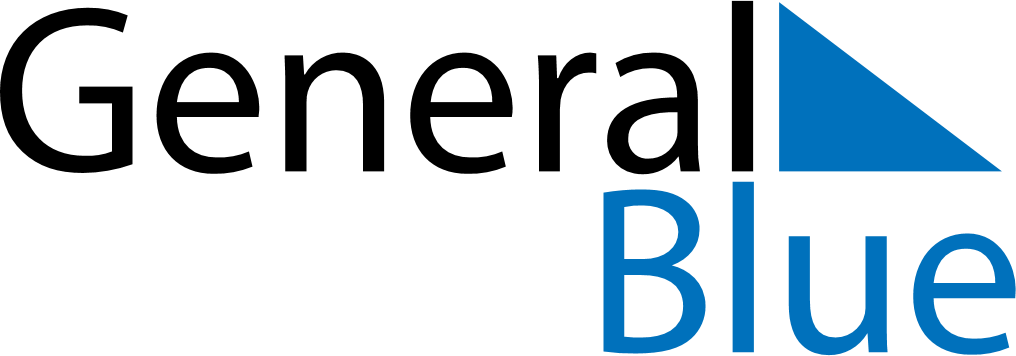 May 2029May 2029May 2029Aland IslandsAland IslandsMONTUEWEDTHUFRISATSUN123456Labour Day78910111213Ascension Day14151617181920Pentecost2122232425262728293031